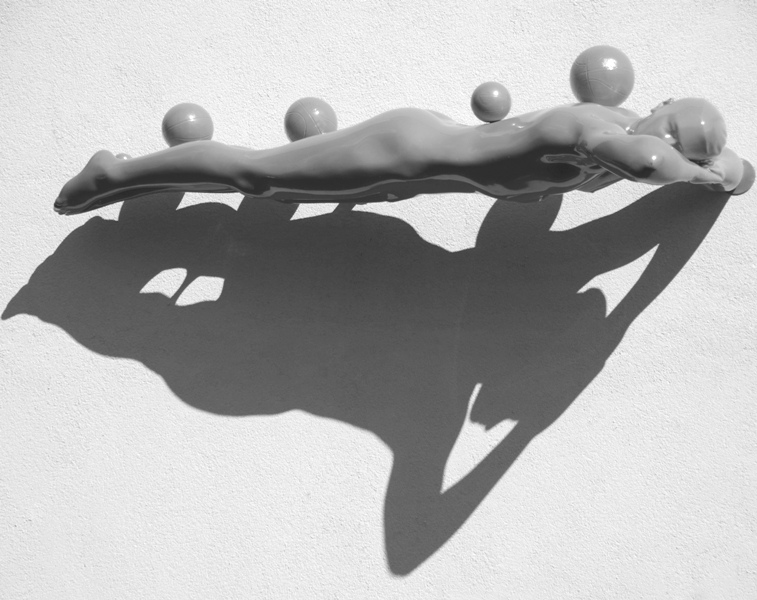 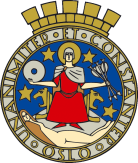 1	Sammendrag	42	Mål og hensikt	53	Overordnede krav og føringer	63.1	Overordnede krav, overordnede behov og programkrav	63.2	Føringer fra bestilling fra operativ bestiller	63.3	Tidligere utredninger	63.4	Organisering	64	Oppfyllelse av overordnede krav og føringer for hvert alternativ	74.1	Tilfredsstillelse av overordnede krav og føringer	74.2	Tomtens/byggenes plassering i forhold til framtidige behovsprognoser og nærliggende bygg	74.3	Oppfyllelse av Overordnede krav for Oslo kommune	75	Offentligrettslige krav	85.1	Regulering og dispensasjoner for eksisterende bygningsmasse	85.2	Vern og andre antikvariske forhold	86	Avlastningslokaler	96.1	Behov for avlastningslokaler	97	Kartlegging av eksisterende grunn og bygningsmasse	107.1	Grunnforhold	107.2	Byggenes tekniske tilstand	107.3	Tomtens beskaffenhet	107.4	Høyspenttraseer	107.5	Forurensning i grunnen	107.6	Støy-, støv- og røykforurensing og gass	108	Infrastruktur	118.1	Kapasitet og tilknytning til offentlig nett	118.2	Vei og offentlig kommunikasjon	119	Fravik	129.1	Fravik fra Felles kravspesifikasjon for Oslo kommune	1210	Risikoforhold	1310.1	Risikovurdering	1311	Fremdrift	1411.1	Fremdrift for de ulike alternativene	1412	Miljø	1512.1	Miljøprogram / Miljøoppfølgingsplan	1513	Økonomi	1613.1	Investeringskalkyle	1613.2	LCC	1613.3	Virksomhetskostnader	1614	Sammenlikning og anbefaling	1714.1	Sammenlikning av de ulike alternativene	1714.2	Anbefaling	1715	Vedlegg	1815.1	Tegninger	1815.2	Dokumenter	18SammendragKortfattet sammendrag av det tradisjonelle mulighetsstudiet.Mål og hensiktEt tradisjonelt mulighetsstudie skal benyttes for en tomt og/eller en eksisterende bygningsmasse. Studiet ser på muligheter og begrensninger på en tomt og/eller en eksisterende bygningsmasse.Mulighetsstudiet fungerer som et innspill til alternativsanalysen i en konseptvalgutredning. Studiet skal sammenlikne ulike alternativer med hensyn på nedenstående vurderinger og gi en konkret anbefaling på hvilket alternativ man skal gå videre med.Gjengivelse av mål og hensikt med dette mulighetsstudiet, henvisning til bestilling.Overordnede krav og føringerOverordnede krav, overordnede behov og programkravGjengivelse av overordnede krav, overordnede behov og programkrav.Føringer fra bestilling fra operativ bestillerGjengivelse av føringer fra bestilling fra operativ bestillerTidligere utredningerOppsummering av tidligere utredninger.OrganiseringGjengivelse av organisasjonen for mulighetsstudiet.Oppfyllelse av overordnede krav og føringer for hvert alternativTilfredsstillelse av overordnede krav og føringerVerbal beskrivelse av imøtekommelse av overordnede krav og føringer.Det skal utarbeides og vedlegges håndskisser (1:200) som viser at overordnede krav og føringer kan oppfylles:SituasjonsplanPlantegninger med uttegnede funksjonerUtomhusplanOppholdsareal (leke, rekreasjon etc.)Atkomst og gangbaner for personer, biler og utrykningskjøretøyerGang- og sykkelveier, tur- og rekreasjonsområderParkeringsarealTomtens/byggenes plassering i forhold til framtidige behovsprognoser og nærliggende byggVurdering av tomten ift. til:Kapasitet på nærliggende tomter Kapasitet i nærliggende bygninger Kapasitet i nærliggende bygningerOppfyllelse av Overordnede krav for Oslo kommuneBeskrivelse av hvordan de overordnede krav for Oslo kommune kan oppfylles:MiljøkravLivssykluskostnader (LCC)TilpasningsdyktighetBevaringUniversell utformingKrav til drift og vedlikehold	Offentligrettslige kravRegulering og dispensasjoner for eksisterende bygningsmasseVurdering av reguleringsmessige muligheter og begrensninger på tomten.Innhente forhåndsuttalelse fra PBEVern og andre antikvariske forholdVurdering av vern og andre antikvariske forhold begrensninger og muligheter.Innhente forhåndsuttalelse fra BYA evt. riksantikvaren.AvlastningslokalerBehov for avlastningslokalerBeskrivelse av behov for avlastningslokaler og hvordan dette kan løses.Kartlegging av eksisterende grunn og bygningsmasse	GrunnforholdKartlegge hvorvidt det foreligger grunnundersøkelser på denne eller tilstøtende eiendommer. Dersom dette foreligger beskrives grunnforholdene med denne som basis.Dersom grunnundersøkelser ikke foreligger, vurderes grunnforholdene basert på skjønn.Byggenes tekniske tilstandKartlegge hvorvidt det foreligger tilstandsanalyser av eksisterende bygningsmasse. Dersom dette foreligger beskrives byggenes tekniske tilstand med denne som basis.Dersom tilstandsanalyser ikke foreligger, vurderes byggenes tekniske tilstand basert på skjønn.Tomtens beskaffenhetBeskrivelse av tomtens beskaffenhet ift.:VanninntrengningVann/fukt fra skrånende terrengElver, innsjøer, våtmark m.m. som kan gi oversvømmelseSpesielle klimatiske forholdEventuelle vindbelastninger Uheldig ansamling av snømasser med mangelfulle muligheter for avrenningEventuell rasfareSolforhold skal vurderes, slik at de kan utnyttes positivt.HøyspenttraseerKraftlinjer og andre høyspentinstallasjoner (for eksempel i grunnen) skal kartlegges.Verifisere at bygning/uteareal (leke-, rekreasjonsareal etc.) er i en slik avstand at magnetisk flukstetthet ikke overstiger de til enhver tid anbefalte grenser fra Statens strålevern.Forurensning i grunnenDet skal redegjøres for hva tomten og nærområdet har vært benyttet til.Mulig industriell forurensning utredes. For eksempel skal tilsig fra deponi (søppelfylling og lignende) analyseres og vurderes med hensyn på langsiktig forurensingseffekt.Naturlig forurensning skal utredesDet vurderes og kartlegges om tomten ligger i et område hvor det er sannsynlighet for høy radongassinntrengning eller annet som kan ha negativ innvirkning på helsen.Støy-, støv- og røykforurensing og gassVurdering av støy-, støv- og røykforurensing og gass, jfr. NS8175 – Lydforhold i bygninger og T1442 – Støy i arealplanlegging.InfrastrukturKapasitet og tilknytning til offentlig nettAvklare og beskrive kapasitet og tilknytning til offentlig nett (vei, vann, avløp, strøm, tele, data osv).Vei og offentlig kommunikasjonBeskrivelse av tomtens beliggenhet ift. eksisterende og planlagt vei og offentlig kommunikasjon.Innhente forhåndsuttalelse fra SAM.FravikFravik fra Felles kravspesifikasjon for Oslo kommuneFravik fra Felles kravspesifikasjon for Oslo kommune skal være kartlagt.RisikoforholdRisikovurderingDet skal utarbeides en risikovurdering for alle alternativene.FremdriftFremdrift for de ulike alternativeneDet skal utarbeides hovedfremdriftsplan for de ulike alternativene.MiljøMiljøprogram / MiljøoppfølgingsplanDet skal utarbeides Miljøprogram / Miljøoppfølgingsplan for de ulike alternativene iht. boken Miljø og livssykluskostnader.ØkonomiInvesteringskalkyleDet skal utarbeides kalkyle med usikkerhet for alle alternativene iht. veileder for konseptvalgutredning (KVU).LCCDet skal utarbeides LCC-beregning for alle alternativene iht. Kravspesifikasjon for Miljø og livssykluskostnader.VirksomhetskostnaderDet skal gjøres en analyse av virksomhetskostnadene for alle alternativene iht. Kravspesifikasjon for Miljø og livssykluskostnader.Sammenlikning og anbefalingSammenlikning av de ulike alternativeneDet skal gjennomføres en sammenlikning av de ulike alternativene basert på ovenstående vurderinger.AnbefalingDet skal anbefales hvilke(t) alternativ man skal gå videre med.VedleggTegningerDet skal vedlegges tegninger iht. ovenstående leveranser.DokumenterDet skal vedlegges rapporter, analyser, planer, dokumenter mv. iht. ovenstående leveranser